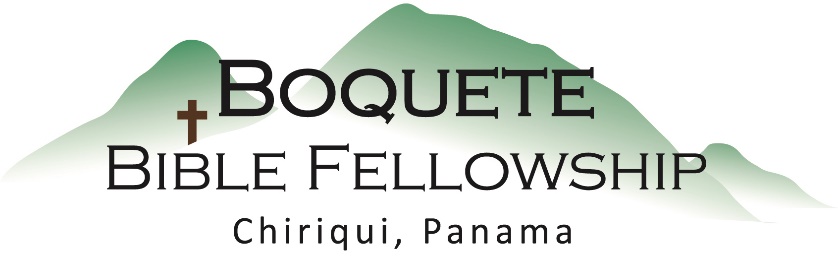 Génesis 45:5-8; 50:20 – La Providencia Soberana de Dios                                                                                            (Parte 3)       Ejemplos de Providencia en la vida de José Que significa providencia?       1.) Dios está __involucrado__ en _todo_ los detalles de nuestra vida.      2.) Él está en _control_ _absoluto_ - Él tiene el poder supremo y reinante,            gobernando y sustentando _todas_ las _cosas_.       3.) Él está _con_ nosotros, y Él nunca nos _deja_ o nos             _desampara_.    La Escritura a la cual se hace referencia: Mateo 10:29, 28:19-20;       Proverbios 16:33; Deuteronomio 31:8; ¿Por qué importa la providencia y      cómo afecta nuestras vidas?    Dios quiere que Su providencia soberana sea conocida y recibida, que sea     vista y disfrutada; y que además sea aplicada en nuestras vidas de tal       manera dándole relevancia que su belleza, valor y grandeza sea vivida a      través de nosotros en el mundo que nos rodea; para su gloria y que nuestro      gozo en Él sea cada vez mayor.     Cuando sabemos y recibimos, vemos y disfrutamos, sujetamos y aplicamos esta providencia,       he aquí lo que ocurre:      1.)      2.)      3.)      4.)      5.)      6.)      7.)      8.)      9.)